SAKUPLJANJE I VAGANJE PAPIRA 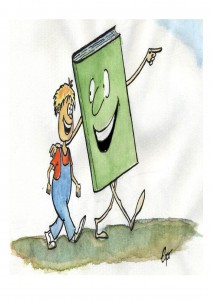 DATUM: 28. rujna 2012.  (petak)VAGANJE PAPIRA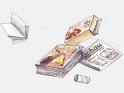 KOLIČINA SAKUPLJENOG PAPIRA PO UČENIKU/kgREDOSLIJED RAZREDA PO KOLIČINI SAKUPLJENOG PAPIRAREDOSLIJED RAZREDA PO KOLIČINI SAKUPLJENOG PAPIRA PO UČENIKURAZREDKOLIČINA PAPIRA/ u kg1.121.52.1183.494.80.55.19.56.173.57.648.99.5PRO Šćepanje42UKUPNO767.5RAZREDKoličina sakupljenog papira po učeniku/kg1.7.62.6.23.3.14.3.75.1.16.6.77.3.88.3.8RAZREDKoličina sakupljenog papira /u kg6.173.51.121.52.1188.99.54.80.57.643.495.19.5RAZREDKOLIČINA PAPIRA/kg1.7.66.6.72.6.27.3.88.3.84.3.73.3.15.1.1